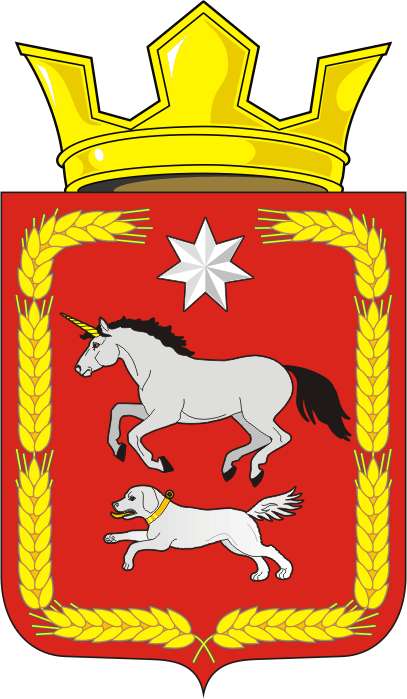 СОВЕТ ДЕПУТАТОВ муниципального образования КАИРОВСКИЙ СЕЛЬСОВЕТ саракташскОГО районА оренбургской областиЧЕТВЕРТЫЙ созывР Е Ш Е Н И Ечетвертого очередного заседания Совета депутатовмуниципального образования Каировский сельсоветчетвертого созыва24 декабря 2020 года                    с. Каировка                                           № 17О внесении изменений и дополнений в решение Совета депутатов Каировского сельсовета Саракташского района Оренбургской области №183 от 25.12.2019  «О бюджете муниципального образования Каировский сельсовет Саракташского района Оренбургской области на 2020 год и  на плановый период 2021 и 2022 годов» (с изменениями №184 от 07.02.2020 г.)На основании ст.12, 132  Конституции Российской Федерации, ст.9 Бюджетного кодекса РФ, ст.35 Федерального закона от 06.10.2003 № 131 «Об общих принципах организации  местного самоуправления в РФ», Устава муниципального образования Каировский сельсовет:Совет депутатов Каировского сельсоветаРЕШИЛ:1. Внести изменения и дополнения в решение Совета депутатов Каировского сельсовета Саракташского района Оренбургской области №183 от 25.12.2019 «О бюджете муниципального образования Каировский сельсовет Саракташского района Оренбургской области на 2020 год и на плановый период 2021 и 2022 годов» (с изменениями №184 от 07.02.2020 г).1) Приложение 1 «Источники внутреннего финансирования дефицита местного бюджета на 2020 годи на плановый период 2021 и 2022 годов» изложить в редакции согласно приложению №1 к настоящему решению;2) Приложение 5 «Поступление доходов в местный бюджет муниципального образования Каировский сельсовет на 2020 год и на плановые периоды 2021 и 2022 годов» изложить в редакции согласно приложению №2 к настоящему решению;3) Приложение 6 «Распределение бюджетных ассигнований местного бюджета на 2020 год и на плановый период 2021 и 2022 годов по разделам и подразделам расходов классификации расходов бюджета» изложить в редакции согласно приложению №3 к настоящему решению;4) Приложение 7 «Распределение бюджетных ассигнований из местного бюджета на 2020 год и на плановый период 2021 и 2022 годов по разделам, подразделам, целевым статьям и видам расходов классификации расходов бюджетов» изложить в редакции согласно приложению №4 к настоящему решению;5) Приложение 8 «Ведомственная структура расходов местного бюджета на 2020 год и на плановый период 2021 и 2022 годов» изложить в редакции согласно приложению №5 к настоящему решению.2. Установить следующие дополнительные основания для внесения изменений в сводную бюджетную роспись бюджета поселения без внесения изменений в решение о бюджете на 2020 год и на плановый период 2021 и 2022 годов:- перераспределение бюджетных ассигнований, предусмотренных главному распорядителю средств бюджета поселения, связанных с изменениями бюджетной классификации, а также между видами расходов в пределах общего объема бюджетных ассигнований по целевой статье расходов классификации бюджетов;- перераспределение бюджетных ассигнований, предусмотренных главному распорядителю средств бюджета поселения, между видами расходов и (или) целевыми статьями расходов в пределах общего объема бюджетных ассигнований соответствующего раздела, подраздела классификации расходов бюджетов в целях обеспечения условий софинансирования получения средств из других бюджетов бюджетной системы Российской Федерации;- перераспределение бюджетных ассигнований главного распорядителя средств бюджета поселения по разделам, подразделам, целевым статьям и видам расходов бюджетов в целях исполнения обязательств бюджета поселения.3. Не позднее 10 дней после подписания настоящее решение подлежит обнародованию и размещению на официальном сайте администрации муниципального образования Каировский сельсовет Саракташского района Оренбургской области.4. Настоящее решение Совета депутатов вступает в силу после обнародования на территории сельсовета, размещения на официальном сайте администрации Каировского сельсовета и распространяется на правоотношения, возникшие с 1 января 2020 года.5. Контроль за исполнением данного решения возложить на постоянную комиссию Совета депутатов сельсовета по бюджетной, налоговой и финансовой политике, собственности и экономическим вопросам, торговле и быту, сельскому хозяйству (Шлома Л.Н.)Председатель Совета депутатов сельсовета                                 О.А. ПятковаГлава муниципального образования Каировский сельсовет                                                                    О.М.КажаевРазослано: прокурору района, депутатам, администрации сельсовета, финотделу района, в дело.Приложение 1к решению Совета депутатов Каировского сельсовета от 24 декабря 2020 года № 17 Источники внутреннего финансирования дефицита местного бюджета на 2020 год и на плановый период 2021 и 2022 годовПриложение 2к решению Совета депутатов Каировского сельсовета  от 24 декабря 2020 года № 17Поступление доходов в местный бюджет муниципального образования Каировский сельсовет на 2020 год и на плановые периоды 2021 и 2022 годовПриложение 3к решению Совета депутатов Каировского сельсовета  от 24 декабря 2020 года № 17Распределение бюджетных ассигнований местного бюджета на 2020 год и на плановые периоды 2021 и 2022 года по разделам и подразделам расходов классификации расходов бюджетаПриложение 4к решению Совета депутатов Каировского сельсовета  от 24 декабря 2020 года № 17Распределение бюджетных ассигнований из местного бюджета на 2020 год и на плановые периоды 2021 и 2022 годов по разделам, подразделам, целевым статьям и видам расходов классификации расходов бюджетаПриложение 5к решению Совета депутатов Каировского сельсовета  от 24 декабря 2020 года № 17Ведомственная структура расходов местного бюджета на 2020 год и на плановые периоды 2021 и 2022 годовКодНаименование кода группы, подгруппы, статьи, вида источника финансирования дефицитов бюджетов, кода классификации операций сектора государственного управления, относящихся к источникам финансирования дефицитов бюджетов Российской Федерации2020 год2021 год2022 год000 01 00 00 00 00 0000 000ИСТОЧНИКИ ВНУТРЕННЕГО ФИНАНСИРОВАНИЯ ДЕФИЦИТОВ БЮДЖЕТОВ1 380 696,8200000 01 05 00 00 00 0000 000Изменение остатков средств на счетах по учету средств бюджета1 380 696,8200000 01 05 00 00 00 0000 500Увеличение остатков средств бюджетов-5 555 600-4 994 640-5 110 155000 01 05 02 00 00 0000 500Увеличение прочих остатков средств бюджетов-5 555 600-4 994 640-5 110 155000 01 05 02 01 00 0000 510Увеличение прочих остатков денежных средств бюджетов-5 555 600-4 994 640-5 110 155000 01 05 02 01 10 0000 510Увеличение прочих остатков денежных средств бюджетов поселений-5 555 600-4 994 640-5 110 155000 01 05 00 00 00 0000 600Уменьшение остатков средств бюджетов6 936 296,824 994 6405 110 155000 01 05 02 00 00 0000 600Уменьшение прочих остатков средств бюджетов6 936 296,824 994 6405 110 155000 01 05 02 01 00 0000 610Уменьшение прочих остатков денежных средств бюджетов6 936 296,824 994 6405 110 155000 01 05 02 01 10 0000 610Уменьшение прочих остатков денежных средств бюджетов поселений6 936 296,824 994 6405 110 155Наименование показателяКод дохода по бюджетной классификацииКГС - код главы совета20202021202212345Доходы бюджета - ВСЕГО:В том числе:X5 555 600,004 994 640,005 110 155,00НАЛОГОВЫЕ И НЕНАЛОГОВЫЕ ДОХОДЫ000 100000000000000001 728 950,002 135 000,002 307 000,00НАЛОГИ НА ПРИБЫЛЬ, ДОХОДЫ000 10100000000000000173 000,00278 000,00284 000,00Налог на доходы физических лиц000 10102000010000110173 000,00278 000,00284 000,00Налог на доходы физических лиц с доходов, источником которых является налоговый агент, за исключением доходов, в отношении которых исчисление и уплата налога осуществляются в соответствии со статьями 227, 227.1 и 228 Налогового кодекса Российской Федерации000 10102010010000110170 000,00270 000,00276 000,00Налог на доходы физических лиц с доходов, источником которых является налоговый агент, за исключением доходов, в отношении которых исчисление и уплата налога осуществляются в соответствии со статьями 227, 227.1 и 228 Налогового кодекса Российской Федерации182 10102010011000110170 000,00270 000,00276 000,00Налог на доходы физических лиц с доходов, полученных физическими лицами в соответствии со статьей 228 Налогового кодекса Российской Федерации000 101020300100001103 000,008 000,008 000,00Налог на доходы физических лиц с доходов, полученных физическими лицами в соответствии со статьей 228 Налогового кодекса Российской Федерации (сумма платежа (перерасчеты, недоимка и задолженность по соответствующему платежу, в том числе по отмененному)182 101020300110001103 000,008 000,008 000,00НАЛОГИ НА ТОВАРЫ (РАБОТЫ, УСЛУГИ), РЕАЛИЗУЕМЫЕ НА ТЕРРИТОРИИ РОССИЙСКОЙ ФЕДЕРАЦИИ000 10300000000000000593 950,00671 000,00698 000,00Акцизы по подакцизным товарам (продукции), производимым на территории Российской Федерации000 10302000010000110593 950,00671 000,00698 000,00Доходы от уплаты акцизов на дизельное топливо, подлежащие распределению между бюджетами субъектов Российской Федерации и местными бюджетами с учетом установленных дифференцированных нормативов отчислений в местные бюджеты100 10302230010000110278 903,00309 000,00321 000,00Доходы от уплаты акцизов на дизельное топливо, подлежащие распределению между бюджетами субъектов Российской Федерации и местными бюджетами с учетом установленных дифференцированных нормативов отчислений в местные бюджеты (по нормативам, установленным Федеральным законом о федеральном бюджете в целях формирования дорожных фондов субъектов Российской Федерации)100 10302231010000110278 903,00309 000,00321 000,00Доходы от уплаты акцизов на моторные масла для дизельных и (или) карбюраторных (инжекторных) двигателей, подлежащие распределению между бюджетами субъектов Российской Федерации и местными бюджетами с учетом установленных дифференцированных нормативов отчислений в местные бюджеты100 103022400100001101 752,002 000,002 000,00Доходы от уплаты акцизов на моторные масла для дизельных и (или) карбюраторных (инжекторных) двигателей, подлежащие распределению между бюджетами субъектов Российской Федерации и местными бюджетами с учетом установленных дифференцированных нормативов отчислений в местные бюджеты (по нормативам, установленным Федеральным законом о федеральном бюджете в целях формирования дорожных фондов субъектов Российской Федерации)100 103022410100001101 752,002 000,002 000,00Доходы от уплаты акцизов на автомобильный бензин, подлежащие распределению между бюджетами субъектов Российской Федерации и местными бюджетами с учетом установленных дифференцированных нормативов отчислений в местные бюджеты100 10302250010000110359 905,00403 000,00416 000,00Доходы от уплаты акцизов на автомобильный бензин, подлежащие распределению между бюджетами субъектов Российской Федерации и местными бюджетами с учетом установленных дифференцированных нормативов отчислений в местные бюджеты (по нормативам, установленным Федеральным законом о федеральном бюджете в целях формирования дорожных фондов субъектов Российской Федерации)100 10302251010000110359 905,00403 000,00416 000,00Доходы от уплаты акцизов на прямогонный бензин, подлежащие распределению между бюджетами субъектов Российской Федерации и местными бюджетами с учетом установленных дифференцированных нормативов отчислений в местные бюджеты100 10302260010000110-46 610,00-43 000,00-41 000,00Доходы от уплаты акцизов на прямогонный бензин, подлежащие распределению между бюджетами субъектов Российской Федерации и местными бюджетами с учетом установленных дифференцированных нормативов отчислений в местные бюджеты (по нормативам, установленным Федеральным законом о федеральном бюджете в целях формирования дорожных фондов субъектов Российской Федерации)100 10302261010000110-46 610,00-43 000,00-41 000,00НАЛОГИ НА СОВОКУПНЫЙ ДОХОД000 105000000000000005 500,004 000,004 000,00Единый сельскохозяйственный налог000 105030000100001105 500,004 000,004 000,00Единый сельскохозяйственный налог000 105030100100001105 500,004 000,004 000,00Единый сельскохозяйственный налог 182 105030100110001105 500,004 000,004 000,00НАЛОГИ НА ИМУЩЕСТВО000 10600000000000000903 737,001 182 000,001 321 000,00Налог на имущество физических лиц000 1060100000000011016 000,0013 000,0013 000,00Налог на имущество физических лиц, взимаемый по ставкам, применяемым к объектам налогообложения, расположенным в границах сельских поселений000 1060103010000011016 000,0013 000,0013 000,00Налог на имущество физических лиц, взимаемый по ставкам, применяемым к объектам налогообложения, расположенным в границах поселений182 1060103010100011016 000,0013 000,0013 000,00Земельный налог000 10606000000000110887 737,001 169 000,001 308 000,00Земельный налог с организаций000 1060603000000011013 000,0014 000,0015 000,00Земельный налог с организаций, обладающих земельным участком, расположенным в границах сельских поселений000 1060603310000011013 000,0014 000,0015 000,00Земельный налог с организаций, обладающих земельным участком, расположенным в границах сельских поселений (сумма платежа (перерасчеты, недоимка и задолженность по соответствующему платежу, в том числе по отмененному)182 1060603310100011013 000,0014 000,0015 000,00Земельный налог с физических лиц000 10606040000000110874 737,001 155 000,001 293 000,00Земельный налог с физических лиц, обладающих земельным участком, расположенным в границах сельских поселений000 10606043100000110874 737,001 155 000,001 293 000,00Земельный налог с физических лиц, обладающих земельным участком, расположенным в границах сельских поселений (сумма платежа (перерасчеты, недоимка и задолженность по соответствующему платежу, в том числе по отмененному)182 10606043101000110868 737,001 155 000,001 293 000,00Земельный налог с физических лиц, обладающих земельным участком, расположенным в границах сельских поселений (перерасчеты, недоимка и задолженность)182 106060431021001106 000,000,000,00ГОСУДАРСТВЕННАЯ ПОШЛИНА000 108000000000000002 200,000,000,00Государственная пошлина за совершение нотариальных действий (за исключением действий, совершаемых консульскими учреждениями Российской Федерации)000 108040000100001102 200,000,000,00Государственная пошлина за совершение нотариальных действий должностными лицами органов местного самоуправления, уполномоченными в соответствии с законодательными актами Российской Федерации на совершение нотариальных действий000 108040200100001102 200,000,000,00Государственная пошлина за совершение нотариальных действий должностными лицами органов местного самоуправления, уполномоченными в соответствии с законодательными актами Российской Федерации на совершение нотариальных действий126 108040200110001102 200,000,000,00ДОХОДЫ ОТ ИСПОЛЬЗОВАНИЯ ИМУЩЕСТВА, НАХОДЯЩЕГОСЯ В ГОСУДАРСТВЕННОЙ И МУНИЦИПАЛЬНОЙ СОБСТВЕННОСТИ000 1110000000000000050 563,000,000,00Доходы, получаемые в виде арендной либо иной платы за передачу в возмездное пользование государственного и муниципального имущества (за исключением имущества бюджетных и автономных учреждений, а также имущества государственных и муниципальных унитарных предприятий, в том числе казенных)000 1110500000000012050 563,000,000,00Доходы, получаемые в виде арендной платы за земли после разграничения государственной собственности на землю, а также средства от продажи права на заключение договоров аренды указанных земельных участков (за исключением земельных участков бюджетных и автономных учреждений)000 1110502000000012050 563,000,000,00Доходы, получаемые в виде арендной платы, а также средства от продажи права на заключение договоров аренды за земли, находящиеся в собственности сельских поселений (за исключением земельных участков муниципальных бюджетных и автономных учреждений)126 1110502510000012050 563,000,000,00БЕЗВОЗМЕЗДНЫЕ ПОСТУПЛЕНИЯ000 200000000000000003 826 650,002 859 640,002 803 155,00БЕЗВОЗМЕЗДНЫЕ ПОСТУПЛЕНИЯ ОТ ДРУГИХ БЮДЖЕТОВ БЮДЖЕТНОЙ СИСТЕМЫ РОССИЙСКОЙ ФЕДЕРАЦИИ000 202000000000000003 690 781,002 859 640,002 803 155,00Дотации бюджетам бюджетной системы Российской Федерации000 202100000000001502 263 097,002 767 000,002 708 000,00Дотации бюджетам на поддержку мер по обеспечению сбалансированности бюджетов000 20215002000000150310 097,000,000,00Дотации бюджетам сельских поселений на поддержку мер по обеспечению сбалансированности бюджетов126 20215002100000150310 097,000,000,00Дотации на выравнивание бюджетной обеспеченности000 202160010000001502 953 000,002 767 000,002 708 000,00Дотации бюджетам сельских поселений на выравнивание бюджетной обеспеченности126 202160011000001502 953 000,002 767 000,002 708 000,00Субсидии бюджетам бюджетной системы Российской Федерации (межбюджетные субсидии)000 20220000000000150328 000,000,000,00Прочие субсидии000 20229999000000150328 000,000,000,00Прочие субсидии бюджетам сельских поселений126 20229999100000150328 000,000,000,00Субвенции бюджетам бюджетной системы Российской Федерации000 2023000000000015099 684,0092 640,0095 155,00Субвенции бюджетам на осуществление первичного воинского учета на территориях, где отсутствуют военные комиссариаты000 2023511800000015099 684,0092 640,0095 155,00Субвенции бюджетам сельских поселений на осуществление первичного воинского учета на территориях, где отсутствуют военные комиссариаты126 2023511810000015099 684,0092 640,0095 155,00БЕЗВОЗМЕЗДНЫЕ ПОСТУПЛЕНИЯ ОТ НЕГОСУДАРСТВЕННЫХ ОРГАНИЗАЦИЙ000 2040000000000000030 369,000,000,00Безвозмездные поступления от негосударственных организаций в бюджеты сельских поселений000 2040500010000015030 369,000,000,00Прочие безвозмездные поступления от негосударственных организаций в бюджеты сельских поселений000 2040509910000015030 369,000,000,00ПРОЧИЕ БЕЗВОЗМЕЗДНЫЕ ПОСТУПЛЕНИЯ000 20700000000000000105 500,000,000,00Прочие безвозмездные поступления в бюджеты сельских поселений000 20705000100000150105 500,000,000,00Прочие безвозмездные поступления в бюджеты сельских поселений000 20705030100000150105 500,000,000,00План расходов на 01.01.20205 555 600,004 994 640,005 110 155,00Дефицит на 01.01.20200,000,000,00КодНаименование разделов и подразделов функциональной классификации расходов бюджета Саракташского района2020 год2021 год2022 год0100Общегосударственные вопросы2 773 496,792 287 8012 182 2010102Функционирование высшего должностного лица субъекта Российской Федерации и муниципального образования673 000612 000612 0000104Функционирование Правительства Российской Федерации, высших исполнительных органов государственной власти субъектов Российской Федерации, местных администраций1 979 948,441 653 7881 548 1880106Обеспечение деятельности финансовых, налоговых и таможенных органов и органов финансового (финансово-бюджетного) надзора22 01322 01322 0130107Обеспечение проведения выборов и референдумов97 638,350,000,000113Другие общегосударственные вопросы8970,000,000200Национальная оборона99 68492 64095 1550203Мобилизационная и вневойсковая подготовка99 68492 64095 1550300Национальная безопасность и правоохранительная деятельность71 000115 000120 0000310Обеспечение пожарной безопасности71 000115 000120 0000400Национальная экономика1 361 355,38671 000698 0000409Дорожное хозяйство (дорожные фонды)1 361 355,38671 000698 0000500Жилищно-коммунальное хозяйство583 561,6580 00080 0000503Благоустройство583 561,6580 00080 0000800Культура, кинематография 2 047 1991 748 1991 934 7990801Культура2 047 1991 748 1991 934 799Итого расходов6 936 296,824 994 6405 110 155НаименованиеРазделПодразделКЦСРКВР20202021202212345678ОБЩЕГОСУДАРСТВЕННЫЕ ВОПРОСЫ010000000000000002 773 496,792 287 801,002 182 201,00 Функционирование высшего должностного лица субъекта Российской Федерации и муниципального образования01020000000000000673 000,00612 000,00612 000,00 Муниципальная программа "Реализация муниципальной политики на территории муниципального образования Каировский сельсовет Саракташского района Оренбургской области на 2020-2024 годы"01025700000000000673 000,00612 000,00612 000,00 Подпрограмма "Осуществление деятельности аппарата управления администрации муниципального образования Каировский сельсовет"01025710000000000673 000,00612 000,00612 000,00 Глава муниципального образования01025710010010000673 000,00612 000,00612 000,00 Расходы на выплаты персоналу государственных (муниципальных) органов01025710010010120673 000,00612 000,00612 000,00 Функционирование Правительства Российской Федерации, высших исполнительных органов государственной власти субъектов Российской Федерации, местных администраций010400000000000001 979 948,441 653 788,001 548 188,00 Муниципальная программа "Реализация муниципальной политики на территории муниципального образования Каировский сельсовет Саракташского района Оренбургской области на 2020-2024 годы"010457000000000001 979 948,441 653 788,001 548 188,00 Подпрограмма "Осуществление деятельности аппарата управления администрации муниципального образования Каировский сельсовет"010257100000000001 979 948,441 653 788,001 548 188,00 Аппарат администрации муниципального образования010457100100200001 979 948,441 653 788,001 548 188,00 Расходы на выплаты персоналу государственных (муниципальных) органов010457100100201201 357 900,001 331 700,001 331 700,00 Иные закупки товаров, работ и услуг для обеспечения государственных (муниципальных) нужд01045710010020240592 935,44290 183,00184 583,00Межбюджетные трансферты0104571001002050028 905,0028 905,0028 905,00 Уплата налогов, сборов и иных платежей01045710010020850208,003 000,003 000,00 Обеспечение деятельности финансовых, налоговых и таможенных органов и органов финансового (финансово-бюджетного)  надзора0106000000000000022 013,0022 013,0022 013,00 Муниципальная программа "Реализация муниципальной политики на территории муниципального образования Каировский сельсовет Саракташского района Оренбургской области на 2020-2024 годы"0106570000000000022 013,0022 013,0022 013,00 Подпрограмма "Осуществление деятельности аппарата управления администрации муниципального образования Каировский сельсовет"0106571000000000022 013,0022 013,0022 013,00 Межбюджетные трансферты на осуществление части переданных в район полномочий по внешнему муниципальному контролю0106571001008000022 013,0022 013,0022 013,00Межбюджетные трансферты0106571001008050022 013,0022 013,0022 013,00Обеспечение проведения выборов и референдумов0107000000000000097 638,350,000,00Непрограммное направление расходов (непрограммные мероприятия)0107770000000000097 638,350,000,00Проведение выборов в представительные органы муниципального образования0107770001005000097 638,350,000,00Закупка товаров, работ и услуг для обеспечения государственных (муниципальных) нужд010777000100502008 306,350,000,00Иные закупки товаров, работ и услуг для обеспечения государственных (муниципальных) нужд010777000100502408 306,350,000,00Иные бюджетные ассигнования0107770001005080089 332,000,000,00Другие общегосударственные вопросы01130000000000000897,000,000,00Непрограммное направление расходов (непрограммные мероприятия)01137700000000000897,000,000,00Членские взносы в Совет (ассоциацию) муниципальных образований01137700095100000897,000,000,00Иные бюджетные ассигнования01137700095100800897,000,000,00Уплата налогов, сборов и иных платежей01137700095100850897,000,000,00НАЦИОНАЛЬНАЯ ОБОРОНА0200000000000000099 684,0092 640,0095 155,00 Мобилизационная и вневойсковая подготовка0203000000000000099 684,0092 640,0095 155,00 Муниципальная программа "Реализация муниципальной политики на территории муниципального образования Каировский сельсовет Саракташского района Оренбургской области на 2020-2024 годы"0203570000000000099 684,0092 640,0095 155,00 Подпрограмма "Обеспечение осуществления части, переданных органами власти другого уровня, полномочий"0203572000000000099 684,0092 640,0095 155,00 Осуществление первичного воинского учета на территориях, где отсутствуют военные комиссариаты0203572005118000099 684,0092 640,0095 155,00 Расходы на выплаты персоналу государственных (муниципальных) органов0203572005118012092 664,4792 640,0095 155,00 Иные закупки товаров, работ и услуг для обеспечения государственных (муниципальных) нужд020357200511802407 019,530,000,00НАЦИОНАЛЬНАЯ БЕЗОПАСНОСТЬ И ПРАВООХРАНИТЕЛЬНАЯ ДЕЯТЕЛЬНОСТЬ0300000000000000071 000,00115 000,00120 000,00 Обеспечение пожарной безопасности0310000000000000071 000,00115 000,00120 000,00 Муниципальная программа "Реализация муниципальной политики на территории муниципального образования Каировский сельсовет Саракташского района Оренбургской области на 2020-2024 годы"0310570000000000071 000,00115 000,00120 000,00 Подпрограмма "Обеспечение пожарной безопасности на территории муниципального образования Каировский сельсовет"0310573000000000071 000,00115 000,00120 000,00 Финансовое обеспечение мероприятий по обеспечению пожарной безопасности на территории муниципального образования поселения0310573009502000071 000,00115 000,00120 000,00 Иные закупки товаров, работ и услуг для обеспечения государственных (муниципальных) нужд0310573009502024071 000,00115 000,00120 000,00НАЦИОНАЛЬНАЯ ЭКОНОМИКА040000000000000001 361 355,38671 000,00698 000,00 Дорожное хозяйство (дорожные фонды)040900000000000001 361 355,38671 000,00698 000,00 Муниципальная программа "Реализация муниципальной политики на территории муниципального образования Каировский сельсовет Саракташского района Оренбургской области на 2020-2024 годы"040957000000000001 361 355,38671 000,00698 000,00 Подпрограмма "Развитие дорожного хозяйства на территории муниципального образования Каировский сельсовет"040957400000000001 361 355,38671 000,00698 000,00 Содержание и ремонт, капитальный ремонт автомобильных дорог общего пользования и искусственных сооружений на них 040957400952800001 361 355,38671 000,00698 000,00 Иные закупки товаров, работ и услуг для обеспечения государственных (муниципальных) нужд040957400952802401 361 355,38671 000,00698 000,00ЖИЛИЩНО-КОММУНАЛЬНОЕ ХОЗЯЙСТВО05000000000000000583 561,6580 000,0080 000,00 Благоустройство05030000000000000583 561,6580 000,0080 000,00 Муниципальная программа "Реализация муниципальной политики на территории муниципального образования Каировский сельсовет Саракташского района Оренбургской области на 2020-2024 годы"05035700000000000583 561,6580 000,0080 000,00 Подпрограмма "Благоустройство на территории муниципального образования Каировский сельсовет"05035750000000000583 561,6580 000,0080 000,00 Финансовое обеспечение мероприятий по благоустройству территорий муниципального образования поселения05035750095310000100 914,0080 000,0080 000,00 Иные закупки товаров, работ и услуг для обеспечения государственных (муниципальных) нужд05035750095310240100 914,0080 000,0080 000,00Реализация проектов развития общественной инфраструктуры, основанных на местных инициативах0503575 П5S0990000482 647,650,000,00Иные закупки товаров, работ и услуг для обеспечения государственных (муниципальных) нужд0503575 П5S0990240482 647,650,000,00КУЛЬТУРА, КИНЕМАТОГРАФИЯ080000000000000002 047 199,001 748 199,001 934 799,00 Культура080100000000000002 047 199,001 748 199,001 934 799,00 Муниципальная программа "Реализация муниципальной политики на территории муниципального образования Каировский сельсовет Саракташского района Оренбургской области на 2020-2024 годы"080157000000000002 047 199,001 748 199,001 934 799,00 Подпрограмма "Развитие культуры на территории муниципального образования Каировский сельсовет"080157600000000002 047 199,001 748 199,001 934 799,00 Финансовое обеспечение части переданных полномочий по организации досуга и обеспечению жителей услугами организации культуры и библиотечного обслуживания080157600750800001 469 100,001 469 100,001 469 100,00 Межбюджетные трансферты080157600750805001 469 100,001 469 100,001 469 100,00 Финансовое обеспечение мероприятий, направленных на развитие культуры на территории муниципального образования поселения08015760095220000578 099,00279 099,00465 699,00 Иные закупки товаров, работ и услуг для обеспечения государственных (муниципальных) нужд08015760095220240578 099,00279 099,00465 699,00ИТОГО ПО РАЗДЕЛАМ РАСХОДОВ 6 936 296,824 994 640,005 110 155,00НаименованиеКВСРРЗПРКЦСРКВР202020212022Администрация Каировского сельсовета126000000000000000006 936 296,824 994 640,005 110 155,00ОБЩЕГОСУДАРСТВЕННЫЕ ВОПРОСЫ126010000000000000002 773 496,792 287 801,002 182 201,00Функционирование высшего должностного лица субъекта Российской Федерации и муниципального образования12601020000000000000673 000,00612 000,00612 000,00Муниципальная программа "Реализация муниципальной политики на территории муниципального образования Каировский сельсовет Саракташского района Оренбургской области на 2020-2024 годы"12601025700000000000673 000,00612 000,00612 000,00Подпрограмма "Осуществление деятельности аппарата управления администрации муниципального образования Каировский сельсовет"12601025710000000000673 000,00612 000,00612 000,00Глава муниципального образования12601025710010010000673 000,00612 000,00612 000,00Расходы на выплаты персоналу государственных (муниципальных) органов12601025710010010120673 000,00612 000,00612 000,00Фонд оплаты труда государственных (муниципальных) органов12601025710010010121517 000,00470 000,00470 000,00Взносы по обязательному социальному страхованию на выплаты денежного содержания и иные выплаты работникам государственных (муниципальных) органов12601025710010010129156 000,00142 000,00142 000,00Функционирование Правительства Российской Федерации, высших исполнительных органов государственной власти субъектов Российской Федерации, местных администраций126010400000000000001 979 948,441 653 788,001 548 188,00Муниципальная программа "Реализация муниципальной политики на территории муниципального образования Каировский сельсовет Саракташского района Оренбургской области на 2020-2024 годы"126010457000000000001 979 948,441 653 788,001 548 188,00Подпрограмма "Осуществление деятельности аппарата управления администрации муниципального образования Каировский сельсовет"126010457100000000001 979 948,441 653 788,001 548 188,00Аппарат администрации муниципального образования126010457100100200001 979 948,441 653 788,001 548 188,00Расходы на выплаты персоналу государственных (муниципальных) органов126010457100100201201 357 900,001 331 700,001 331 700,00Фонд оплаты труда государственных (муниципальных) органов126010457100100201211 042 900,001 022 700,001 022 700,00Взносы по обязательному социальному страхованию на выплаты денежного содержания и иные выплаты работникам государственных (муниципальных) органов12601045710010020129315 000,00309 000,00309 000,00Иные закупки товаров, работ и услуг для обеспечения государственных (муниципальных) нужд12601045710010020240592 935,44290 183,00184 583,00Прочая закупка товаров, работ и услуг12601045710010020244592 935,44290 183,00184 583,00Межбюджетные трансферты1260104571001002050028 905,0028 905,0028 905,00Иные межбюджетные трансферты1260104571001002054028 905,0028 905,0028 905,00Уплата налогов, сборов и иных платежей12601045710010020850208,003 000,003 000,00Уплата налога на имущество организаций и земельного налога126010457100100208510,001 500,001 500,00Уплата иных платежей12601045710010020853208,001 500,001 500,00Обеспечение деятельности финансовых, налоговых и таможенных органов и органов финансового (финансово-бюджетного) надзора1260106000000000000022 013,0022 013,0022 013,00Муниципальная программа "Реализация муниципальной политики на территории муниципального образования Каировский сельсовет Саракташского района Оренбургской области на 2020-2024 годы"1260106570000000000022 013,0022 013,0022 013,00Подпрограмма "Осуществление деятельности аппарата управления администрации муниципального образования Каировский сельсовет"1260106571000000000022 013,0022 013,0022 013,00Межбюджетные трансферты на осуществление части переданных в район полномочий по внешнему муниципальному контролю1260106571001008000022 013,0022 013,0022 013,00Межбюджетные трансферты1260106571001008050022 013,0022 013,0022 013,00Иные межбюджетные трансферты1260106571001008054022 013,0022 013,0022 013,00Обеспечение проведения выборов и референдумов1260107000000000000097 638,350,000,00Непрограммное направление расходов (непрограммные мероприятия)1260107770000000000097 638,350,000,00Проведение выборов в представительные органы муниципального образования1260107770001005000097 638,350,000,00Закупка товаров, работ и услуг для обеспечения государственных (муниципальных) нужд126010777000100502008 306,350,000,00Иные закупки товаров, работ и услуг для обеспечения государственных (муниципальных) нужд126010777000100502408 306,350,000,00Прочая закупка товаров, работ и услуг126010777000100502448 306,350,000,00Иные бюджетные ассигнования1260107770001005080089 332,000,000,00Социальные расходы1260107770001005088089 332,000,000,00Другие общегосударственные вопросы12601130000000000000897,000,000,00Непрограммное направление расходов (непрограммные мероприятия)12601137700000000000897,000,000,00Членские взносы в Совет (ассоциацию) муниципальных образований12601137700095100000897,000,000,00Иные бюджетные ассигнования12601137700095100800897,000,000,00Уплата налогов, сборов и иных платежей12601137700095100850897,000,000,00Уплата иных платежей12601137700095100853897,000,000,00НАЦИОНАЛЬНАЯ ОБОРОНА1260200000000000000099 684,0092 640,0095 155,00Мобилизационная и вневойсковая подготовка1260203000000000000099 684,0092 640,0095 155,00Муниципальная программа "Реализация муниципальной политики на территории муниципального образования Каировский сельсовет Саракташского района Оренбургской области на 2020-2024 годы"1260203570000000000099 684,0092 640,0095 155,00Подпрограмма "Обеспечение осуществления части, переданных органами власти другого уровня, полномочий"1260203572000000000099 684,0092 640,0095 155,00Осуществление первичного воинского учета на территориях, где отсутствуют военные комиссариаты1260203572005118000099 684,0092 640,0095 155,00 Расходы на выплаты персоналу государственных (муниципальных) органов1260203572005118012092 664,4792 640,0095 155,00Фонд оплаты труда государственных (муниципальных) органов1260203572005118012171 170,8771 152,0073 084,00Взносы по обязательному социальному страхованию на выплаты денежного содержания и иные выплаты работникам государственных (муниципальных) органов1260203572005118012921 493,6021 488,0022 071,00Закупка товаров, работ и услуг для обеспечения государственных (муниципальных) нужд126020357200511802007 019,530,000,00Иные закупки товаров, работ и услуг для обеспечения государственных (муниципальных) нужд126020357200511802407 019,530,000,00Прочая закупка товаров, работ и услуг126020357200511802447 019,530,000,00НАЦИОНАЛЬНАЯ БЕЗОПАСНОСТЬ И ПРАВООХРАНИТЕЛЬНАЯ ДЕЯТЕЛЬНОСТЬ1260300000000000000071 000,00115 000,00120 000,00Обеспечение пожарной безопасности1260310000000000000071 000,00115 000,00120 000,00Муниципальная программа "Реализация муниципальной политики на территории муниципального образования Каировский сельсовет Саракташского района Оренбургской области на 2020-2024 годы"1260310570000000000071 000,00115 000,00120 000,00Подпрограмма "Обеспечение пожарной безопасности на территории муниципального образования Каировский сельсовет"1260310573000000000071 000,00115 000,00120 000,00Финансовое обеспечение мероприятий по обеспечению пожарной безопасности на территории муниципального образования поселения1260310573009502000071 000,00115 000,00120 000,00Закупка товаров, работ и услуг для обеспечения государственных (муниципальных) нужд1260310573009502020071 000,00115 000,00120 000,00Иные закупки товаров, работ и услуг для обеспечения государственных (муниципальных) нужд1260310573009502024071 000,00115 000,00120 000,00Прочая закупка товаров, работ и услуг1260310573009502024471 000,00115 000,00120 000,00НАЦИОНАЛЬНАЯ ЭКОНОМИКА126040000000000000001 361 355,38671 000,00698 000,00Дорожное хозяйство(дорожные фонды)126040900000000000001 361 355,38671 000,00698 000,00Муниципальная программа "Реализация муниципальной политики на территории муниципального образования Каировский сельсовет Саракташского района Оренбургской области на 2020-2024 годы"126040957000000000001 361 355,38671 000,00698 000,00Подпрограмма "Развитие дорожного хозяйства на территории муниципального образования Каировский сельсовет"126040957400000000001 361 355,38671 000,00698 000,00Содержание и ремонт, капитальный ремонт автомобильных дорог общего пользования и искусственных сооружений на них 126040957400952800001 361 355,38671 000,00698 000,00Закупка товаров, работ и услуг для обеспечения государственных (муниципальных) нужд126040957400952802001 361 355,38671 000,00698 000,00Иные закупки товаров, работ и услуг для обеспечения государственных (муниципальных) нужд126040957400952802401 361 355,38671 000,00698 000,00Прочая закупка товаров, работ и услуг126040957400952802441 361 355,38671 000,00698 000,00ЖИЛИЩНО-КОММУНАЛЬНОЕ ХОЗЯЙСТВО12605000000000000000583 561,6580 000,0080 000,00Благоустройство12605030000000000000583 561,6580 000,0080 000,00Муниципальная программа "Реализация муниципальной политики на территории муниципального образования Каировский сельсовет Саракташского района Оренбургской области на 2020-2024 годы"12605035700000000000583 561,6580 000,0080 000,00Подпрограмма "Благоустройство на территории муниципального образования Каировский сельсовет"12605035750000000000583 561,6580 000,0080 000,00Финансовое обеспечение мероприятий по благоустройству территорий муниципального образования поселения12605035750095310000100 914,0080 000,0080 000,00Закупка товаров, работ и услуг для обеспечения государственных (муниципальных) нужд12605035750095310200100 914,0080 000,0080 000,00Иные закупки товаров, работ и услуг для обеспечения государственных (муниципальных) нужд12605035750095310240100 914,0080 000,0080 000,00Прочая закупка товаров, работ и услуг12605035750095310244100 914,0080 000,0080 000,00Реализация проектов развития общественной инфраструктуры, основанных на местных инициативах1260503575 П5S0990000482 647,650,000,00Закупка товаров, работ и услуг для обеспечения государственных (муниципальных) нужд1260503575 П5S0990200482 647,650,000,00Иные закупки товаров, работ и услуг для обеспечения государственных (муниципальных) нужд1260503575 П5S0990240482 647,650,000,00Закупка товаров, работ, услуг в целях капитального ремонта государственного (муниципального) имущества1260503575 П5S0990243482 647,650,000,00КУЛЬТУРА, КИНЕМАТОГРАФИЯ126080000000000000002 047 199,001 748 199,001 934 799,00Культура126080100000000000002 047 199,001 748 199,001 934 799,00Муниципальная программа "Реализация муниципальной политики на территории муниципального образования Каировский сельсовет Саракташского района Оренбургской области на 2020-2024 годы"126080157000000000002 047 199,001 748 199,001 934 799,00Подпрограмма "Развитие культуры на территории муниципального образования Каировский сельсовет"126080157600000000002 047 199,001 748 199,001 934 799,00Финансовое обеспечение части переданных полномочий по организации досуга и обеспечению жителей услугами организации культуры и библиотечного обслуживания 126080157600750800001 469 100,001 469 100,001 469 100,00Межбюджетные трансферты126080157600750805001 469 100,001 469 100,001 469 100,00Иные межбюджетные трансферты126080157600750805401 469 100,001 469 100,001 469 100,00Финансовое обеспечение мероприятий, направленных на развитие культуры на территории муниципального образования поселения12608015760095220000578 099,00279 099,00465 699,00Закупка товаров, работ и услуг для обеспечения государственных (муниципальных) нужд12608015760095220200578 099,00279 099,00465 699,00Иные закупки товаров, работ и услуг для обеспечения государственных (муниципальных) нужд12608015760095220240578 099,00279 099,00465 699,00Прочая закупка товаров, работ и услуг12608015760095220244578 099,00279 099,00465 699,00ИТОГО РАСХОДОВ6 936 296,824 994 640,005 110 155,00